Museums 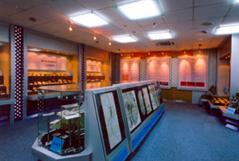 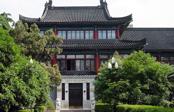 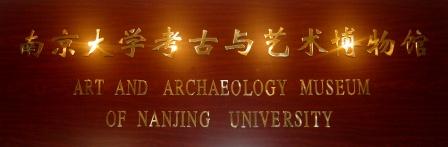 